BISP Ch 7-9 QuestionsBruno's mother doesn't think they should talk about the war. Do you agree? Explain. What astonishing piece of information does Pavel reveal about himself? Why does Bruno’s mother take credit for cleaning Bruno’s leg? Who does Bruno miss the most? Why? How does Bruno's grandmother feel about her son's uniform and responsibilities? 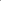 What does Herr Liszt plan to focus on in Bruno's studies? 